Field Manual Order Form— Complete & Return by Mail or Email —First & Last Name: Company Name:  Mailing Address: City, State, Zip:Phone Number:Email Address: …………………………………………………………………………………………………...Please send me the Seventh Edition of the Natural Products Field Manual.Regular Price $2,999.00Standard S&H $15.00International shipping and insurance $50.00MA customers please pay 6.25% state sales tax$     Net Price Billed to Credit CardPayment:Check enclosed:    Yes
Make checks payable to “Natural Products Consulting Institute, LLC”Check one:    Master Card       Visa       American ExpressCredit Card #:Name on Card:Expiration Date:CVV Code:Signature:Natural Products Field ManualNewly revised, updated, expanded Seventh EditionThe single best investment you can make to 
profitably grow your business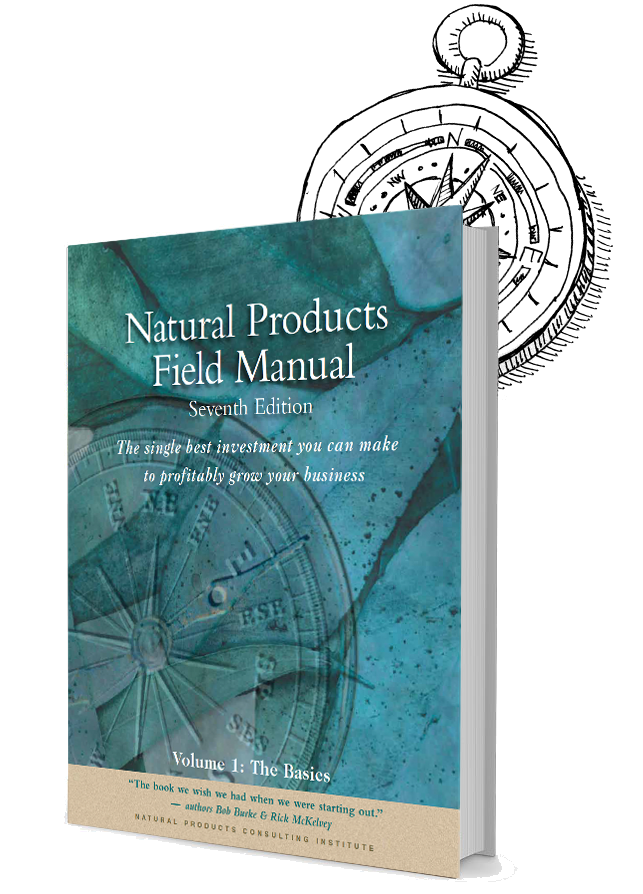 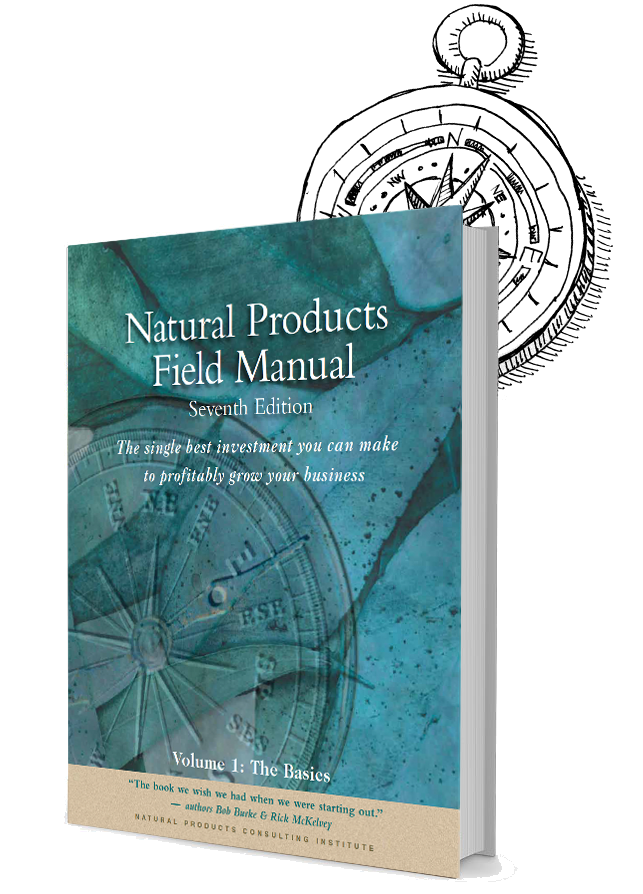 Table of ContentsVolume I: The BasicsMargins and PricingBudgeting and PlanningIndustry ResourcesSupply Chain SavvyNew ProductsRunning Successful Off-sitesManaging Co-packersSales Force AutomationBuilding a Sales OrganizationProduct QualityStrategic PlanningPrivate LabelAll about BrokersIngredient StandardsFinancingNutrition and Personal CareSummary: “If we knew then what we know now”Volume 2: Trade MarketingNatural & Specialty DistributorsTrade PromotionCategory ManagementUsing Market ResearchRetail Overview: Natural FoodsTrade Funds ManagementTrade Show InvestmentOverall Channel ApproachMainstream SupermarketsTrade AdvertisingExporting Basics“Covering your Butt”Volume 3: Consumer MarketingBrandingConsumer PromotionConsumer AdvertisingPackagingMaximize your databasePublic Relations programsSpecial Events MarketingSocial MediaVolume 4: Trends and UpdatesIndustry overviewNatural/ Specialty Retailer OverviewNatural/ Specialty Distributor OverviewMass, Food Service, and Club OverviewSelling to On-Line RetailersThe Canadian OpportunityeCommerceAbout the Enclosed Flash Drive1. Natural retailer database2. Directory of Natural/ Specialty Distributors3. Directory of Brokers – with sample broker contracts4. Grocery overview5. Sample budgets and P&L models6. Basic breakeven calculations7. Supermarket News Top 75 Supermarkets8. Key Distributor and Retailer Programs9. New Account forms10. Key Customer logos11. PR Database12. Trade Spending Model with form and Trade Spending log13. 7th Edition Updates>$70,000 in CouponsSPINSMambo SproutsNew Hope Natural MediaCastle Group PRMcGovern CommunicationsUNFIRML NaturalsPeoplesWorthEthos MarketingKiwi MagazineNutrition Business JournalTurnlinkWholesome SweetenersVolkman GroupGlobal Organicsand more!Also: Free Half-Day Consulting Session by Authors 
($1,500 value!)